Equivalent Fractions                                      Name: ____________ Date: __________Developing Understanding - Each of the shapes are the same size whole, however the shapes are divided into different equal parts.Your task is to represent ¼ for each of the shape and write the fraction next to the shape. Below are same whole shapes as above, however the shapes are divided into different equal parts. Your task is to represent    for each of the shape and write the fraction.Developing fluency – Solve the following equivalent fractions…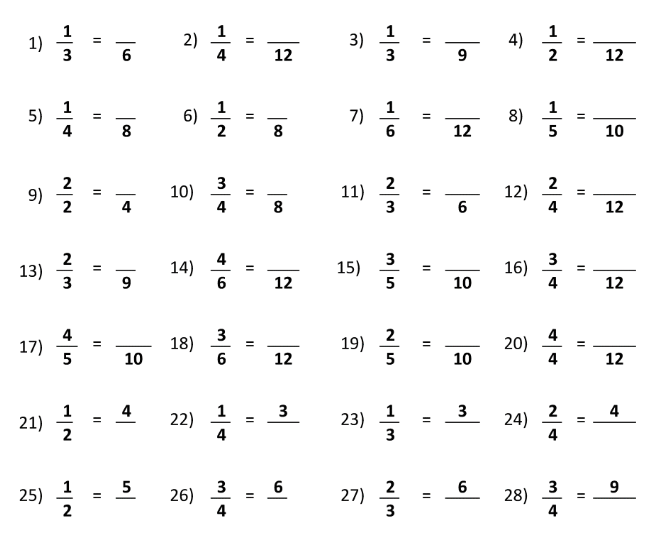 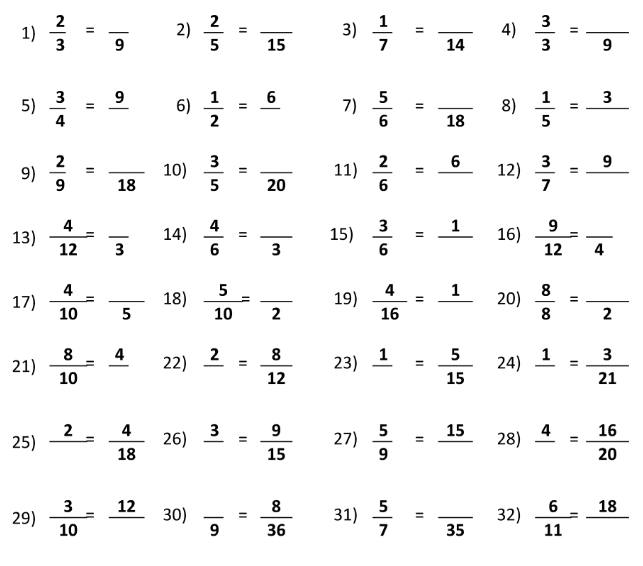 Assessment – Provide each student with the stimulus and an A4 blank sheet of paper to complete the following task.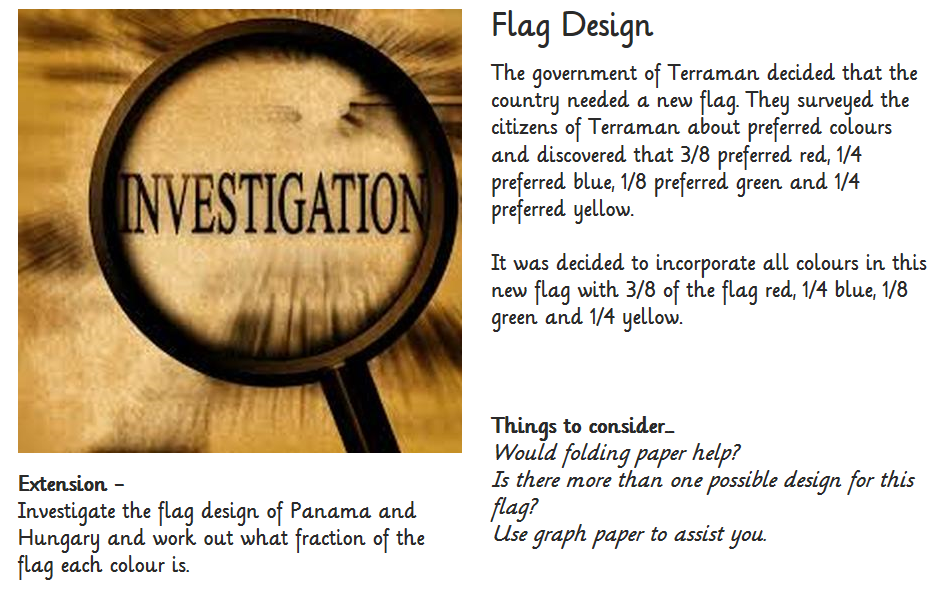 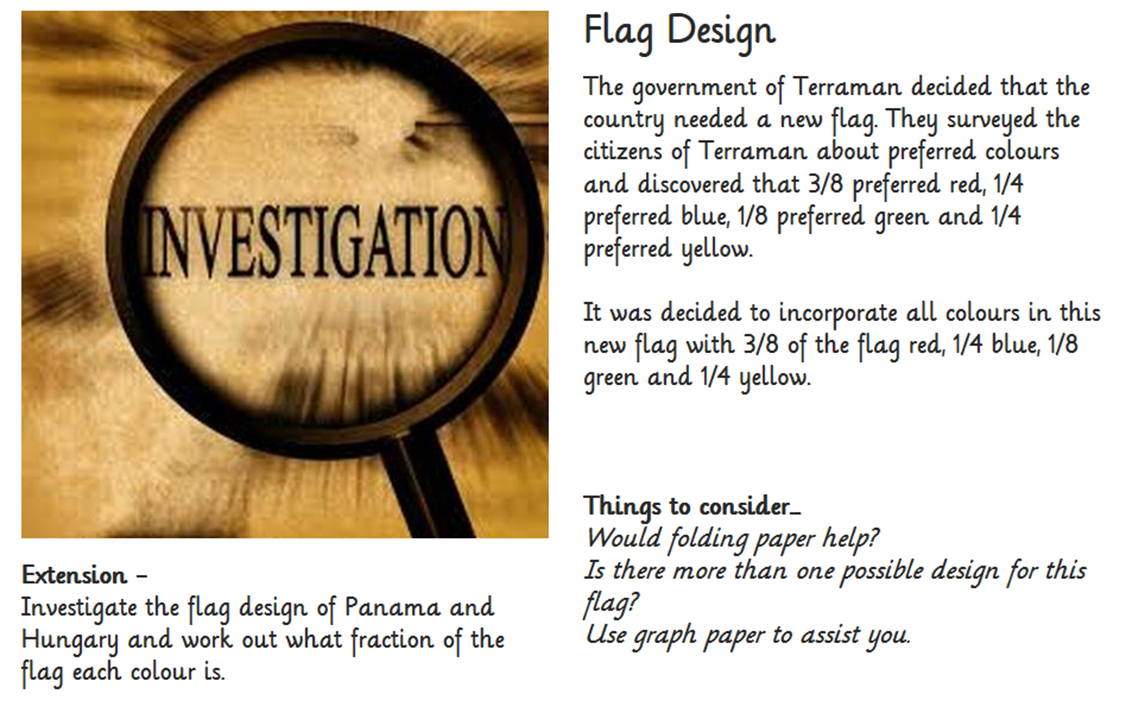 1.2.3. 4.1.2.3. 4.